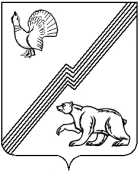 АДМИНИСТРАЦИЯ ГОРОДА ЮГОРСКАХанты-Мансийского автономного округа - ЮгрыПОСТАНОВЛЕНИЕот  13 января 2023 года								          № 17-п
О внесении изменений в постановлениеадминистрации города Югорска от 20.04.2021№ 545-п «Об утверждении Положенияоб оплате труда лиц, занимающих должности,не отнесенные к должностям муниципальной службы,и осуществляющих техническое обеспечениедеятельности администрации города Югорска»В соответствии со статьями 144, 145 Трудового кодекса Российской Федерации:1. Внести в постановление администрации города Югорска                             от 20.04.2021 № 545-п «Об утверждении Положения об оплате труда лиц, занимающих должности, не отнесенные к должностям муниципальной службы, и осуществляющих техническое обеспечение деятельности администрации города Югорска» (с изменениями от 29.07.2021 № 1395-п,              от 16.12.2021 № 2399-п, от 14.07.2022 № 1542-п, 08.08.2022 № 1694-п,                        от 09.12.2022 № 2585-п ) следующие изменения:1.1. В пункте 2 слова «работников сектора по документационному, информационному и техническому обеспечению муниципального казенного учреждения «Служба обеспечения органов  местного самоуправления» заменить словами «работников сектора по документационному, информационному и техническому обеспечению, Муниципального центра управления муниципального казенного учреждения «Служба обеспечения органов  местного самоуправления».1.2. В приложении пункт 3 таблицы 2 изложить в следующей редакции:«».2. Руководителю муниципального казенного учреждения «Служба обеспечения органов местного самоуправления» (для сектора по документационному, информационному и техническому обеспечению, Муниципального центра управления), внести соответствующие изменения                 в Положение об оплате труда работников учреждений.3. Опубликовать постановление в официальном печатном издании города Югорска и разместить на официальном сайте органов местного самоуправления города Югорска.4. Настоящее постановление вступает в силу после его официального опубликования. Глава города Югорска                                                                    А.Ю. Харлов3руководительРуководитель Муниципального центра управления, главный бухгалтер6640